MESTSKÝ ÚRAD, Odbor sociálnych vecí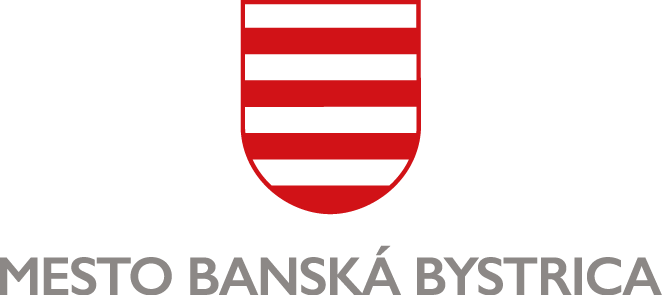 Oddelenie sociálnej a krízovej intervenciePOTVRDENIE O PRÍJMEMeno a priezvisko: ...................................................................................................................................Dátum narodenia: ....................................................................................................................................Trvalý pobyt: ........................................................................................................ 	PSČ: ......................Zamestnávateľ (názov a sídlo): .............................................................................................................................................................................................................................	IČO: .........................................potvrdzuje, že menovaný/á je u neho zamestnaný/á od …..............................    do …..............................Príjmy podľa zákona č. 595/2003 Z. z. o dani z príjmov v znp. potvrdené zamestnávateľom:Potvrdzujem, že menovaný/á		je*		nie je*	v skúšobnej alebo vo výpovednej lehote.(*hodiace sa označte „X“)Dňa ….............................	….................................….......................................	pečiatka zamestnávateľa	a podpis zodpovedného pracovníkaV prípade, že žiadateľ /spolužiadateľ je SZČO, alebo si za predchádzajúci kalendárny rok sám podával daňové priznanie, predloží k žiadosti o prenájom nájomného bytu fotokópiu daňového priznania A alebo B a fotokópiu Potvrdenia o podaní daňového priznania.ČESTNÉ VYHLÁSENIEDolupodpísaný/á ........................................................................................	nar.: ................................trvalým pobytom: ......................................................................................	číslo OP: ..........................vyhlasujem na svoju česť, že k mojej žiadosti o riešenie bytovej situácie som predložil/a všetky príjmy v zmysle § 4 zákona č. 601/2003 Z. z. o životnom minime a o zmene a doplnení niektorých zákonov. Som si vedomý/á následkov, ktoré by ma postihli v prípade zistenia nepravdivosti údajov v tomto vyhlásení.Dňa ….............................	….................................….......................................	podpis žiadateľaŽivotné minimum platné k 31. 12. 2020 v zmysle Opatrenia MPSVaR SR č. 174/2020Životné minimum na jednu plnoletú osobu	214,83 €Životné minimum na ďalšiu plnoletú osobu	149,87 €Životné minimum na zaopatrené plnoleté dieťa	149,87 €Životné minimum na nezaopatrené a zaopatrené neplnoleté dieťa	98,08 €* Minimálna hranica príjmu na úrovni životného minima zvýšená o sumu	150,00 €PoložkaSuma v  EUR Základ dane za predchádzajúci kalendárny rok 2020(Riadok č. 3 z Ročného zúčtovania preddavkov na daň z príjmov  fyzickej osoby zo závislej činnosti)Daň podľa §15 zákona (znížená o daňový bonus) za rok 2020Priemerný čistý mesačný príjem za predchádzajúcich 6 mesiacov
od podania žiadosti, t.j. obdobie od …............./2021 do.................../2021   Príjmové podmienky nájomcu a spoločne posudzovaných osôb v zmysle zákona č. 443/2010   Príjmové podmienky nájomcu a spoločne posudzovaných osôb v zmysle zákona č. 443/2010   Príjmové podmienky nájomcu a spoločne posudzovaných osôb v zmysle zákona č. 443/2010   Príjmové podmienky nájomcu a spoločne posudzovaných osôb v zmysle zákona č. 443/2010   Príjmové podmienky nájomcu a spoločne posudzovaných osôb v zmysle zákona č. 443/2010   Príjmové podmienky nájomcu a spoločne posudzovaných osôb v zmysle zákona č. 443/2010   Príjmové podmienky nájomcu a spoločne posudzovaných osôb v zmysle zákona č. 443/2010   Príjmové podmienky nájomcu a spoločne posudzovaných osôb v zmysle zákona č. 443/2010   Príjmové podmienky nájomcu a spoločne posudzovaných osôb v zmysle zákona č. 443/2010   Príjmové podmienky nájomcu a spoločne posudzovaných osôb v zmysle zákona č. 443/2010   Príjmové podmienky nájomcu a spoločne posudzovaných osôb v zmysle zákona č. 443/2010   Príjmové podmienky nájomcu a spoločne posudzovaných osôb v zmysle zákona č. 443/2010                                      a VZN Mesta Banská Bystrica č. 5/2019                                      a VZN Mesta Banská Bystrica č. 5/2019                                      a VZN Mesta Banská Bystrica č. 5/2019                                      a VZN Mesta Banská Bystrica č. 5/2019                                      a VZN Mesta Banská Bystrica č. 5/2019                                      a VZN Mesta Banská Bystrica č. 5/2019                          pri opakovanom uzatváraní nájomného vzťahu (ŠFRB)                          pri opakovanom uzatváraní nájomného vzťahu (ŠFRB)                          pri opakovanom uzatváraní nájomného vzťahu (ŠFRB)                          pri opakovanom uzatváraní nájomného vzťahu (ŠFRB)                          pri opakovanom uzatváraní nájomného vzťahu (ŠFRB)                          pri opakovanom uzatváraní nájomného vzťahu (ŠFRB)                          pri opakovanom uzatváraní nájomného vzťahu (ŠFRB)Počet členov domácnostiMinimálna*  hranica príjmu v €Maximálna hranica príjmu v €Maximálna hranica príjmu v €Maximálna hranica príjmu v €Priemer. čistý mesačný  príjem nájomcu za rok 2020Priemer. čistý mesačný  príjem nájomcu za rok 2020Priemer. čistý mesačný príjem nájomcu za posledných 6 mesiacovPriemer. čistý mesačný príjem nájomcu za posledných 6 mesiacovPočet členov domácnostiMinimálna*  hranica príjmu v €triapolnásobok životného minimaštyriapolnásobok životného minimaštyriapolnásobok životného minimaPriemer. čistý mesačný  príjem nájomcu za rok 2020Priemer. čistý mesačný  príjem nájomcu za rok 2020Priemer. čistý mesačný príjem nájomcu za posledných 6 mesiacovPriemer. čistý mesačný príjem nájomcu za posledných 6 mesiacovPočet členov domácnostiMinimálna*  hranica príjmu v €triapolnásobok životného minimaštyriapolnásobok životného minimaštyriapolnásobok životného minimaPriemer. čistý mesačný  príjem nájomcu za rok 2020Priemer. čistý mesačný  príjem nájomcu za rok 2020Priemer. čistý mesačný príjem nájomcu za posledných 6 mesiacovPriemer. čistý mesačný príjem nájomcu za posledných 6 mesiacov1.1.jeden dospelý bez dieťaťa364,83751,91966,74966,742.2.jeden dospelý s jedným dieťaťom (N)462,911095,191408,101408,103.3.jeden dospelý s jedným dieťaťom (Z)514,701276,451641,151641,154.4.jeden dospelý s dvomi deťmi (2 N)560,991438,471849,461849,465.5.jeden dospelý s dvomi deťmi (1 N, 1 Z)612,781619,732082,512082,516.6.jeden dospelý s dvomi deťmi (2 Z)664,571801,002315,572315,577.7.jeden dospelý s tromi deťmi (3 N)659,071781,752290,822290,828.8.jeden dospelý s tromi deťmi (2 N, 1 Z)710,861963,012523,872523,879.9.jeden dospelý s tromi deťmi (1 N, 2 Z)762,652144,282756,932756,9310.10.jeden dospelý s tromi deťmi (3 Z)814,442325,542989,982989,9811.11.jeden dospelý so štyrmi deťmi (4 N)757,152125,032732,182732,1812.12.jeden dospelý so štyrmi deťmi (3 N, 1 Z)808,942306,292965,232965,2313.13.jeden dospelý so štyrmi deťmi (2 N, 2 Z)860,732487,563198,293198,2914.14.jeden dospelý so štyrmi deťmi (1 N, 3 Z)912,522668,823431,343431,3415.15.jeden dospelý so štyrmi deťmi (4 Z)964,312850,093664,403664,4016.16.dvaja dospelí bez detí514,701276,451641,151641,1517.17.dvaja dospelí s jedným dieťaťom (N)612,781619,732082,512082,5118.18.dvaja dospelí s jedným dieťaťom (Z)664,571801,002315,572315,5719.19.dvaja dospelí s dvomi deťmi (2 N)710,861963,012523,872523,8720.20.dvaja dospelí s dvomi deťmi (1 N, 1 Z)762,652144,282756,932756,9321.21.dvaja dospelí s dvomi deťmi (2 Z)814,442325,542989,982989,9822.22.dvaja dospelí s tromi deťmi (3 N)808,942306,292965,232965,2323.23.dvaja dospelí s tromi deťmi (2 N, 1 Z)860,732487,563198,293198,2924.24.dvaja dospelí s tromi deťmi (1 N, 2 Z)912,522668,823431,343431,3425.25.dvaja dospelí s tromi deťmi (3 Z)964,312850,093664,403664,4026.26.dvaja dospelí so štyrmi deťmi (4 N)907,022649,573406,593406,5927.27.dvaja dospelí so štyrmi deťmi (3 N, 1 Z)958,812830,843639,653639,6528.28.dvaja dospelí so štyrmi deťmi (2 N, 2 Z)1010,603012,103872,703872,7029.29.dvaja dospelí so štyrmi deťmi (1 N, 3 Z)1062,393193,374105,764105,7630.30.dvaja dospelí so štyrmi deťmi (4 Z)1114,183374,634338,814338,81